INDICAÇÃO Nº 3016/2018Indica ao Poder Executivo Municipal que efetue serviços de pintura de guias e sarjetas da Avenida João Ometo que, devido a escuridão vem comprometendo a segurança de quem utiliza a via.Excelentíssimo Senhor Prefeito Municipal, Nos termos do Art. 108 do Regimento Interno desta Casa de Leis, dirijo-me a Vossa Excelência para sugerir que, por intermédio do Setor competente, que seja efetuado serviços de pintura de guias e sarjetas em toda extensão da Avenida João Ometto.Justificativa:Acidentes vem ocorrendo com ciclistas e pedestres na Avenida João Ometo devido a escuridão. Frequentadores alegam que pintura das guias e sarjetas se faz necessário, a fim de amenizar o problema.Plenário “Dr. Tancredo Neves”, em 03 de maio de 2.018.Gustavo Bagnoli-vereador-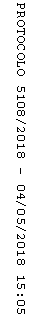 